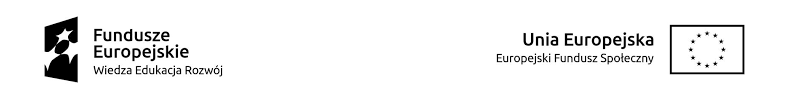 HARMONOGRAM ODBYWANIA SIĘ WARSZTATÓW KOMPETENCJI SPOŁECZNYCHw ramach projektu pt. „RAZEM MOŻEMY WIĘCEJ”POWR.01.04.00-00-0012/18MIEJSCE: warsztaty online
L.pRodzaj zajęć Data spotkaniaGodziny spotkania1.Warsztaty grupowe 30.12.202009.00-10.3030min przerwa11.00-12.302.Warsztaty grupowe 04.01.202113.00-14.3030min przerwa15.00-16.303.Warsztaty grupowe 05.01.202109.00-10.3030min przerwa11.00-12.304.Warsztaty grupowe 07.01.202113.00-14.3030min przerwa15.00-16.305.Warsztaty grupowe 08.01.202109.00-10.3030min przerwa11.00-12.306.Warsztaty grupowe 11.01.202109.00-10.3030min przerwa11.00-12.307.Warsztaty grupowe 12.01.202109.00-10.3030min przerwa11.00-12.308.Warsztaty grupowe 13.01.202109.00-10.3030min przerwa11.00-12.309.Warsztaty grupowe 14.01.202109.00-10.3030min przerwa11.00-12.3010.Warsztaty grupowe 18.01.202116.00-17.3030min przerwa18.00-19.30